    212030, г. Могилёв, пр-т  Мира, 6,т/ф. (+375 222)40-40-77;70-70-28; (029) 743-87-65, (029) 184-84-98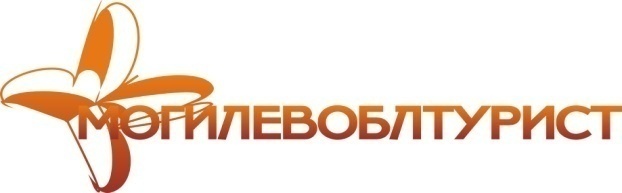 www.intourist.byДворцы Санкт-ПетербургаПЕТЕРГОФ-САНКТ-ПЕТЕРБУРГ-ЦАРСКОЕ СЕЛОГрафик заездов: еженедельно по четвергам с 28 апреля 2018г.Стоимость тура:(Гостиница 4* отель «Гайот») до 20.05.2018г. Курс Н.Б.Р.Б.+3% 185 у.е.+140 бел.руб.; дети до16 лет: 170 у.е. (эквивалент) + 120 руб. (Гостиница 2* отели RA) до 20.05.2018г.  Курс Н.Б.Р.Б.+3% 150 у.е.+140 бел.руб.; дети до 16 лет: 135 у.е. (эквивалент) + 120 руб.В СТОИМОСТЬ ВХОДИТ:проезд комфортабельным автобусом (чай, кофе, видео); проживание (3 дня/ 2 ночи) в гостинице 4* или 2*( выбранной категории); 2 завтрака; 2 обеда;         -  экскурсионно-транспортное обслуживание по программе с входными билетами: Нижний и Верхний парк Петергофа, Большой дворец, Эрмитаж - Зимний дворец, Петропавловская крепость,  обзорная экскурсия,  экскурсия по царскосельской дороге, Лицейскому скверику, экскурсия – Французский и Английский Екатерининский парк, Грот, Екатерининский дворец Янтарная комната.ДОПОЛНИТЕЛЬНО ОПЛАЧИВАЕТСЯ: Ночная экскурсия  «Магический Санкт-Петербург»* с разведением мостов (автобус)- 1000 рос. руб. (дети до 16 лет -500 рос.руб.) Теплоходная экскурсия по рекам и каналам  «СЕВЕРНОЯ ВЕНЕЦИЯ»* 800 рос.руб., дети до 16 лет-500 рос.руб.Цены групповые, договорные, включают входной билет, подвоз автобусом, работу руководителя группы по бронированию и оформлению.  Туристическое предприятие оставляет за собой право изменять график поездок по мере комплектации группы, а также вносить некоторые изменения в программу тура без уменьшения общего объема и качества услуг, осуществлять замену заявленных мест проживания и питания на равнозначные. Время в пути указано ориентировочное. Предприятие не несет ответственности за задержки, связанные с простоем на границах, пробками на дорогах. Курение и распитие спиртных напитков в автобусе категорически запрещено!С программой ознакомлен ________________________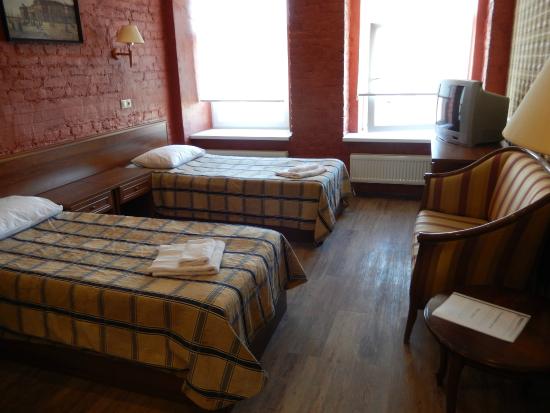                      Гостиница 2*					   Гостиница 4*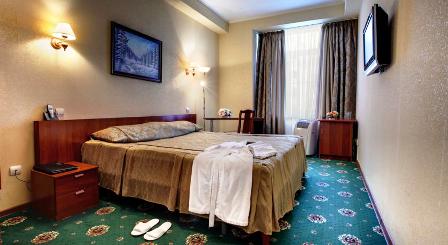 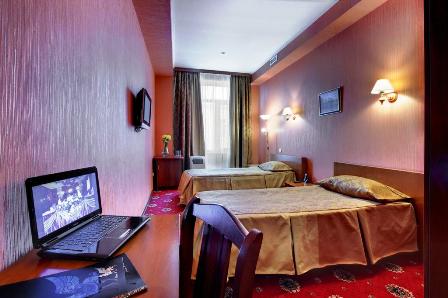 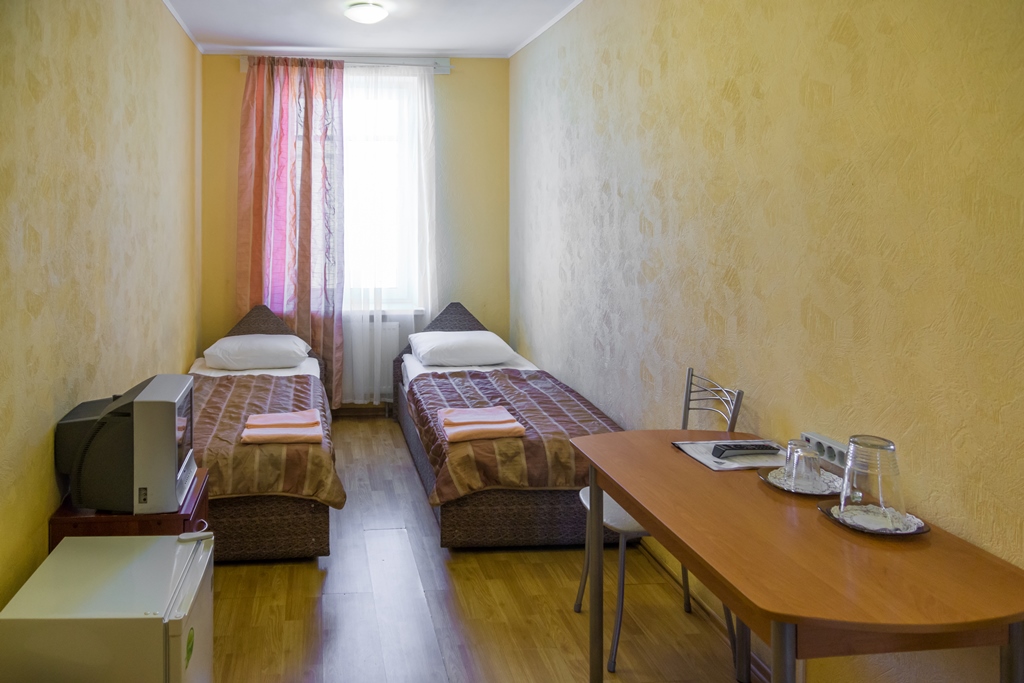 1 день:Отъезд из Могилева в 19-00 Транзит по территории РБ и РФ. Ночной переезд2 день:Прибытие в Петергоф около 8.00. ЭКСКУРСИЯ «ФОНТАНЫ»  по  Нижнему  парку.  211 фонтанов предстанут перед вашим взором в Нижнем парке на побережье Финского залива. Вы увидите произведения садово-парковой архитектуры: Монплезир, Марли, Екатерининский корпус, Банный корпус, Эрмитаж (Малые дворцы), которые сможете посетить в свободное время - за дополнительную оплату.* Прогулка по  Верхнему  парку и ЭКСКУРСИЯ В БОЛЬШОЙ ПЕТЕРГОФСКИЙ ДВОРЕЦ!!! 16.00- переезд в С-Петербург.  Расселение.Поздний обед. Свободное время. За доп. оплату -Экскурсия «Магический Санкт-Петербург»* с разведением мостов (автобус)- 1000 рос. руб. (дети до 16 лет -500 рос.руб.).   Ночлег.3 день:Завтрак. ЭКСКУРСИЯ В ПЕТРОПАВЛОВСКУЮ КРЕПОСТЬ И СОБОР, ОБЗОРНАЯ ЭКСКУРСИЯ  по историческому центру  города (Домик Петра I, Дворцовая набережная, Мраморный дворец, Эрмитаж, Медный всадник, Исаакиевский собор, Сенатская площадь, Адмиралтейство, Дворцовая площадь, Храм Спас-на-крови, Марсово поле, Летний сад). Обед.КОМПЛЕКСНАЯ ЭКСКУРСИЯ «ЦАРСКОЕ СЕЛО» - бывшую парадную летнюю императорскую резиденцию, место официальных приемов русской знати и иностранных дипломатов:  Экскурсия по царскосельской дороге, Лицейскому скверику, экскурсия – Французский и Английский Екатерининский парк, Грот.ЭКСКУРСИЯ В ЕКАТЕРИНИНСКИЙ ДВОРЕЦ С ЯНТАРНОЙ КОМНАТОЙ Возвращение в город.  Ночлег.4 день:Завтрак. Выселение из отеля.ЭКСКУРСИЯ В  ЗИМНИЙ ДВОРЕЦ (Эрмитаж).За доп. оплату экскурсия «СЕВЕРНОЯ ВЕНЕЦИЯ» по рекам и каналам Санкт-Петербурга осмотр дворцов (Петра I, Меньшикова, Шереметьева, Белосельских-Белозерских, Аничкова, Мраморного, Юсуповых) 800 рос. руб. (дети до 16 лет -500 рос.руб.).Посещение загородного торгового комплекса. Отъезд. Ночной переезд.5 день:Прибытие в Могилёв утром.ДАТА ВЫЕЗДАГОСТИНИЦЫ СЕТИ «РА»   с удобствами в номереГОСТИНИЦА 4* «Гайот»ГОСТИНИЦА 3* «Орбиталь»28.04. – 02.05.2018г.10.05. – 14.05.2018г.150 у.е. + 140 бел. руб.185 у.е. + 140 бел. руб.170 у.е. + 140 бел. руб.17.05. – 21.05.2018г.150 у.е. + 140 бел. руб.185 у.е. + 140 бел. руб.170 у.е. + 140 бел. руб.24.05. – 28.05.2018г.175 у.е. + 140 бел. руб.210 у.е. + 140 бел. руб.170 у.е. + 140 бел. руб.31.05. – 04.06.2018г.07.06. – 11.06.2018г.160 у.е. + 140 бел. руб.200 у.е. + 140 бел. руб.180 у.е. + 140 бел. руб.14.06. – 18.06.2018г.21.06. – 25.06.2018г.175 у.е. + 140 бел. руб.210 у.е. + 140 бел. руб.180 у.е. + 140 бел. руб.28.06. – 02.07.2018г.30.06. – 04.07.2018г.160 у.е. + 140 бел. руб.210 у.е. + 140 бел. руб.180 у.е. + 140 бел. руб.05.07. – 09.07.2018г.155 у.е. + 140 бел. руб.210 у.е. + 140 бел. руб.180 у.е. + 140 бел. руб.12.07. – 16.07.2018г.175 у.е. + 140 бел. руб.210 у.е. + 140 бел. руб.180 у.е. + 140 бел. руб.19.07. – 23.07.2018г.26.07. – 30.07.2018г.150 у.е. + 140 бел. руб.190 у.е. + 140 бел. руб.165 у.е. + 140 бел. руб.02.08. – 06.08.2018г.09.08. – 13.08.2018г.16.08. – 20.08.2018г.23.08. – 27.08.2018г.145 у.е. + 140 бел. руб.185 у.е. + 140 бел. руб.165 у.е. + 140 бел. руб.30.08. – 03.09.2018г.145 у.е. + 140 бел. руб.180 у.е. + 140 бел. руб.165 у.е. + 140 бел. руб.06.09. – 10.09.2018г.13.09. – 17.09.2018г.20.09. – 24.09.2018г.27.09. – 01.10.2018г.140 у.е. + 140 бел. руб.180 у.е. + 140 бел. руб.165 у.е. + 140 бел. руб.04.10. – 08.10.2018г.11.10. – 15.10.2018г.18.10. – 22.10.2018г.25.10. – 29.10.2018г.140 у.е. + 140 бел. руб.150 у.е. + 140 бел. руб.